УТВЕРЖДАЮДиректор МП «Теплоснабжение»__________________ Ю.И. Юрков                                                                    «_____» ____________2015 г.Подготовила:Инженер ПТО Лосникова О.В.(Ф.И.О., должность) «___» _____________2015 г.г. Обнинск2015 г.Часть I. Запрос предложений.Настоящая документация подготовлена в соответствии с Федеральным законом № 223-ФЗ от 18.07.2011 "О закупках товаров, работ, услуг отдельными видами юридических лиц", Гражданским Кодексом Российской Федерации, иными нормативными правовыми актами, а также в соответствии с Положением о закупках товаров, работ, услуг для собственных нужд МП «Теплоснабжение».Процедура запроса предложений не является торгами, и ее проведение не регулируется статьями 447—449 части первой Гражданского кодекса Российской Федерации. Данная процедура также не является публичным конкурсом и не регулируется статьями 1057—1065 части второй Гражданского кодекса Российской Федерации. Таким образом, данная процедура не накладывает на Заказчика соответствующего объема гражданско-правовых обязательств.Часть II. Проект Договора.ДОГОВОР № ________г. ______                                                                                         «____» ___________ 20___г.МП «Теплоснабжение» города Обнинска Калужской области, именуемое в дальнейшем «Заказчик», в лице директора Юркова Юрия Ильича, действующего на основании Устава, с одной стороны и________________________________,именуемое в дальнейшем «Исполнитель», в лице_____________________________________________, действующего на основании _________________, с другой стороны, совместно именуемые «Стороны», на основании результатов закупки № _______________(Протокол заседания Комиссии по закупкам МП "Теплоснабжение" от «____» _________20___г. № __) заключили настоящий договор о нижеследующем:Основные понятия1.1. Справочная Правовая Система КонсультантПлюс (далее – «Система» или «Система КонсультантПлюс») - совокупность многофункциональной программы для ЭВМ и набора текстовой информации (программное средство, информационный продукт вычислительной техники).1.2. Экземпляр Системы (в т.ч. экземпляр Специального выпуска Системы) - копия Системы КонсультантПлюс на материальном носителе, позволяющая Заказчику получать необходимую информацию. Экземпляр Системы не позволяет изменять и передавать полученную информацию.1.3.	Регистрация экземпляра Системы на компьютере Заказчика (далее – «Регистрация») - процедура, при которой запоминаются параметры конкретного компьютера Заказчика и генерируется цифровой код, после принятия которого экземпляр Системы становится работоспособным на данном компьютере.1.4. Перерегистрация экземпляра Системы - регистрация экземпляра Системы на новом компьютере Заказчика, при которой экземпляр Системы становится неработоспособным на старом компьютере.1.5. Локальная вычислительная сеть - вычислительная сеть, соединяющая 2 (две) или более ЭВМ (возможно, разного типа), расположенные в пределах 1 (одного) здания или нескольких соседних зданий.1.6. ООО НПО «ВМИ-Координационный Центр Сети КонсультантПлюс» (далее – «КЦ КонсультантПлюс») – правомерный распространитель Системы КонсультантПлюс в рамках договора, заключенного с правообладателем (разработчиком) Системы (ЗАО «Консультант Плюс»).1.7. Правомерный приобретатель экземпляра Системы (Заказчик) – физическое/юридическое лицо, приобретшее экземпляр Системы у официального Дистрибьютора (Представителя) Сети КонсультантПлюс, или физическое/юридическое лицо, получившее на законных основаниях от физического/юридического лица экземпляр Системы, ранее приобретенный у официального Дистрибьютора (Представителя) Сети КонсультантПлюс.1.8. Число одновременных доступов (далее – «Число ОД») – параметр Системы, определяющий максимальное число ЭВМ, с которых может быть осуществлен одновременный доступ к Системе.2. ПРЕДМЕТ ДОГОВОРА2.1. Исполнитель обязуется по заданию Заказчика оказывать следующие услуги:2.1.1. Исполнитель производит восстановление работоспособности экземпляра(ов) Системы КонсультантПлюс с ранее установленными и принадлежащими Заказчику в следующем количестве (единовременная услуга):Восстановление экземпляра(ов) Системы КонсультантПлюс производится в течение 5 (пяти) рабочих дней с начала оказания услуг указанных в п. 2.3.2.1.1.1. Исполнитель производит замену Систем КонсультантПлюс принадлежащих Заказчику, согласно следующего перечня:2.1.2. Исполнитель производит допоставку экземпляра(ов) Системы КонсультантПлюс совместимые с ранее установленными и принадлежащими Заказчику в следующем количестве (единовременная услуга):Установка экземпляра(ов) Системы КонсультантПлюс производится в течение 5 (пяти) рабочих дней с начала оказания услуг указанных в п. 2.3.2.1.3. Исполнитель обязуется по заданию Заказчика оказывать информационные услуги с использованием следующих экземпляров Системы, принадлежащих Заказчику:2.1.4. Исполнитель обязуется оказывать Заказчику информационные услуги с использованием экземпляров Системы в течение срока действия настоящего Договора в порядке, указанном в разделе 3 настоящего Договора, по адресу: 249038, Калужская область, г. Обнинск, Коммунальный проезд, д.212.2. Заказчик обязуется оплачивать услуги, указанные в п.2.1. 2.3. Период оказания услуг: Январь - Декабрь 2016г.2.4. По предложению Заказчика объем оказываемых услуг может быть увеличен не более чем на 10 процентов. При этом по соглашению сторон допускается изменение цены Договора пропорционально дополнительному объему услуг исходя из установленной в Договоре цены единицы услуги, но не более чем на 10 процентов цены Договора. 2.5. Использование Заказчиком передаваемой информации.2.5.1. Заказчик имеет право без дополнительных письменных разрешений распространять любым способом (продавать, сдавать в прокат и т.д.) и предоставлять доступ третьим лицам к текстам правовых актов в печатном виде с обязательным указанием соответствующей Системы КонсультантПлюс как источника информации.2.5.2. Использование в печатном виде информации, самостоятельно являющейся объектом авторского права (комментарии, разъяснения экспертов по вопросам финансово-хозяйственной деятельности предприятия; аналитические статьи из печатных изданий и т.п.), возможно только после получения письменного согласия КЦ КонсультантПлюс. Под использованием информации в печатном виде в настоящем подпункте понимается ее воспроизведение на материальных носителях и последующее их распространение любым способом (продажа, прокат и т.д.), а также предоставление доступа к этим материальным носителям третьим лицам.2.6. Использование в электронном виде любой переданной информации возможно только после получения письменного согласия КЦ КонсультантПлюс. Под использованием информации в электронном виде в настоящем пункте понимается: копирование и последующее распространение третьим лицам информации на магнитных носителях, по телекоммуникационным сетям, посредством размещения в Интернете и другим способом, а также иное предоставление доступа к информации третьим лицам.3. ПОРЯДОК ОКАЗАНИЯ информационных услуг с использованием экземпляров Системы. ПОРЯДОК ПРИЕМКИ УСЛУГ3.1. Оказание информационных услуг с использованием экземпляров Системы предусматривает:- обеспечение получения Заказчиком актуальной информации (актуальных наборов текстовой информации, адаптированных к установленным у заказчика экземплярам Систем ежедневно по телекоммуникационным сетям с обязательным визитом специалиста Исполнителя не реже одного раза в неделю. При невозможности получения Заказчиком актуальной информации ежедневно по независящим от Исполнителя причинам, передача информации осуществляется еженедельно специалистом информационного сопровождения;- осуществление технической профилактики работоспособности экземпляров Системы и восстановление работоспособности экземпляров Системы в случае сбоев компьютерного оборудования после их устранения Заказчиком (тестирование, адаптация, переустановка);- консультирование по работе с экземплярами Системы, в т.ч. обучение Заказчика работе с экземплярами Системы с возможностью получения специального сертификата об обучении;- предоставление возможности получения Заказчиком консультаций по телефону и в офисе Исполнителя по работе экземпляров Системы;- предоставление другой информации и материалов;- предоставление иных услуг по сопровождению экземпляров Системы.3.2. Заказчик имеет право получать текущую информацию не реже 1 (одного) раза в неделю, в т.ч. принимать наборы текстовой информации в принадлежащие ему экземпляры Системы в соответствии с его функциональным назначением.3.3. Оказание Заказчику текущих информационных услуг с использованием экземпляров Системы осуществляется без выбора документов.3.4. Заказчик обязуется согласовать с Исполнителем точное время доставки информации, обеспечить готовность технических средств и беспрепятственный доступ к экземплярам Системы в оговоренное время в случае доставки информации специалистом Исполнителя. В случае доставки информации с помощью телекоммуникационных средств все расходы, связанные с обеспечением трафика, достаточного для оказания текущих информационных услуг, оплачиваются Заказчиком за свой счет.3.5. Исполнитель может получать служебные файлы и информацию с компьютера Заказчика, необходимые для надлежащего оказания информационных услуг.4. ПОРЯДОК ИСПОЛЬЗОВАНИЯ И ПЕРЕДАЧИ ЭКЗЕМПЛЯРОВ СИСТЕМЫ4.1. Заказчик не вправе использовать 1 (один) экземпляр Системы на 2 (двух) и более компьютерах одновременно. Заказчик не вправе использовать сетевую версию экземпляра Системы на 2 (двух) и более локальных сетях одновременно и/или использовать в локальной сети с числом ОД большим, чем определено настоящим Договором для данного экземпляра Системы. 4.2. Экземпляр Системы содержит программную защиту от несанкционированного копирования и работоспособен только после его регистрации Исполнителем.4.3. Заказчик вправе переносить экземпляр Системы на другой(ую) компьютер (локальную сеть). Перенос подразумевает удаление экземпляра Системы с прежнего компьютера (локальной сети). В этом случае Исполнитель обязан по требованию Заказчика перерегистрировать экземпляр Системы.4.4. Заказчик не вправе передавать экземпляры Системы третьему лицу.5. СТОИМОСТЬ ОКАЗАНИЯ ИНФОРМАЦИОННЫХ УСЛУГ. ПОРЯДОК РАСЧЕТОВ5.1. Общая стоимость оказания информационных услуг (цена Договора) составляет ________________ руб. и включает в себя стоимость восстановления, допоставки, оказания информационных услуг, страхование, затраты на уплату налогов, таможенных пошлин, сборов, и других обязательных платежей, которые в соответствии с действующим законодательством Российской Федерации должен уплачивать Исполнитель при выполнении Договора. Цена Договора является твердой и устанавливается на весь срок действия Договора.Фиксированная цена оказания информационных услуг с использованием экземпляров Системы в месяц на период с «01» января 2016г. по «31» декабря 2016г. устанавливается в следующем размере в отношении перечисленных экземпляров Системы при условии их непрерывного сопровождения:Стоимость восстановления составляет ____________ рублей __ копеек.Стоимость допоставки составляет ________________ рублей __ копеек.5.2.  Заказчик оплачивает стоимость восстановления и допоставки, указанные в п.2.1.1 и п. 2.1.2, в течение 5 (пяти) банковских дней с момента заключения Договора.Заказчик оплачивает стоимость информационных услуг с использованием экземпляра(ов) Системы в текущем месяце до 15 (пятнадцатого) числа месяца оказания услуг.Датой оплаты следует считать дату поступления денежных средств на расчётный счёт Исполнителя или внесение денежных средств в кассу Исполнителя.Оплата за декабрь месяц 2016 года должна быть произведена не позднее 31 декабря 2016 года при условии выставления счета и предоставления акта выполненных работ.5.3.  Основанием для расчётов является Счёт, который Исполнитель предоставляет Заказчику в срок до конца месяца оказания услуг. В счёте указывается цена информационных услуг за расчетный месяц. При подписании счёта Стороны соглашаются использовать факсимильное воспроизведение подписи на основании п. 2 ст. 160 ГК РФ. В данном случае факсимильное воспроизведение подписи на счёте будет иметь такую же силу, как и подлинная подпись уполномоченного лица.5.4.  Если Заказчик произвёл платёж, сумма которого недостаточна для погашения денежного обязательства полностью, то в первую очередь погашается задолженность за наиболее ранний месяц.5.5. Факт оказания услуг Исполнителем и принятия их Заказчиком должен быть подтвержден актом об оказании услуг, подписанным обеими сторонами.5.6. Акт об оказании услуг должен быть подписан Заказчиком в течение 5 (пяти) дней с момента его получения от Исполнителя, если услуги оказаны Исполнителем надлежащим образом и в полном объеме, либо в те же срока Заказчиком направляется в письменно форме мотивированный отказ от подписания такого документа.5.7. В случае уклонения или немотивированного отказа Заказчика от подписания акта об оказании услуг Исполнитель вправе составить односторонний акт. Услуги, оказанные в данном акте, считаются оказанными Исполнителем.6. СРОК ДЕЙСТВИЯ ДОГОВОРА6.1. Настоящий договор вступает в силу с «01» января 2016 года и действует по «31» декабря 2016 года.6.2. Обязательства по настоящему договору накладываются на Исполнителя только в течение срока его действия.6.3. Расторжение настоящего договора допускается по соглашению Сторон или по решению суда.6.4. Если ни одна из сторон не заявит о прекращении (изменении) действия договора не менее чем за 30 (тридцать) календарных дней до окончания срока действия договора, его действие автоматически продлевается каждый раз на 1 (один) календарный год, при этом увеличение стоимости договора указанной в п. 5.1. не должно превышать официального индекса инфляции за последние 12 месяцев.7. ОТВЕТСТВЕННОСТЬ СТОРОН7.1.  Стороны несут ответственность за неисполнение и (или) ненадлежащее исполнение своих обязательств по настоящему Договору в соответствии с законодательством Российской Федерации.7.2.  В случае неисполнения или ненадлежащего исполнения Исполнителем обязательств, предусмотренных настоящим договором, неустойка начисляется за каждый день просрочки исполнения обязательств, начиная со дня, следующего после дня истечения установленного договором срока исполнения обязательств в размере 1/300 действующей на день уплаты неустойки ставки рефинансирования Центрального банка Российской Федерации. Исполнитель освобождается от уплаты неустойки, если докажет, что просрочка исполнения обязательств произошла вследствие непреодолимой силы или по вине Заказчика. 7.3.  В случае неисполнения или ненадлежащего исполнения Заказчиком обязательств, предусмотренных настоящим договором, неустойка начисляется за каждый день просрочки исполнения обязательств, начиная со дня, следующего после дня истечения установленного договором срока исполнения обязательств в размере 1/300 действующей на день уплаты неустойки ставки рефинансирования Центрального банка Российской Федерации. Заказчик освобождается от уплаты неустойки, если докажет, что просрочка исполнения обязательств произошла вследствие непреодолимой силы или по вине Исполнителя. 7.4.  Уплата неустойки не освобождает стороны от исполнения обязательств по настоящему договору или устранения нарушений.7.5.  Стороны освобождаются от ответственности полностью или частично, если неисполнение или ненадлежащее исполнение возложенных на них обязательств по настоящему договору стало следствием форс-мажорных обстоятельств. 7.6.  Исполнитель несет ответственность за качество и работоспособность экземпляров Системы, с использованием которых он оказывает услуги в соответствии с п. 2.1 настоящего договора, только при условии, что данные экземпляры Системы отключены от возможности одновременной работы с экземплярами Системы, в отношении которых Заказчик отказался от информационных услуг. Отключение от возможности одновременной работы должно быть осуществлено не позднее шести месяцев с момента такого отказа. Исполнитель обязан произвести данное отключение по первому требованию Заказчика.7.7. Все споры и разногласия, возникающие или могущие возникнуть при исполнении договора, решаются путём переговоров. В случае невозможности урегулирования их путём переговоров споры разрешаются арбитражным судом Калужской области.8. ОСОБЫЕ УСЛОВИЯ8.1. Условия настоящего Договора и дополнительных соглашений к нему являются конфиденциальными и не подлежат разглашению, за исключением случаев, когда иное предусмотрено законодательством Российской Федерации. 	8.2. Разработчик Систем вправе самостоятельно определять информационное содержание Систем в рамках их общей направленности. Разработчик не несет ответственности за правильность информации, изложенной в авторских материалах.8.3. В случае, если в силу технических особенностей определенной Системы какие-либо условия настоящего Договора выполнить невозможно, то эти условия и ответственность за невыполнение этих условий, если она предусмотрена, считаются недействующими в отношении экземпляров данной Системы.8.4. Во всем, что не предусмотрено настоящим Договором, Стороны руководствуются действующим законодательством.8.5. Настоящий Договор составлен в двух подлинных экземплярах, имеющих одинаковую юридическую силу, по одному экземпляру для каждой из Сторон.8.6. В случае изменения адресов, банковских реквизитов Сторона обязана сообщить об этом другой Стороне в течение 5 (пяти) рабочих дней в письменном виде.9. РЕКВИЗИТЫ СТОРОНПриложение № 1 к документации запроса предложенийФорма описи документов, представляемых для участия в запросе предложенийОПИСЬ ДОКУМЕНТОВпредставляемых для участия в запросе предложенийНастоящим___________________________________________________________________                                        (наименование организации – Участника размещения заказа)подтверждает, что для участия в данном запросе предложений нами направляются ниже перечисленные документы:Приложение № 2 к документации запроса предложенийФорма заявки на участие в запросе предложенийОформляется на бланке участника ЗАЯВКА НА УЧАСТИЕ В ЗАПРОСЕ ПРЕДЛОЖЕНИЙ__________________________________________________________________________________________________________________________1. Изучив документацию запроса предложений на право заключения вышеупомянутого Договора, а также применимые к данному запросу предложений законодательство и нормативно-правовые акты,_________________________________________________________________________(наименование организации - Участника размещения заказа)в лице ______________________________________________________________________(наименование должности руководителя и его Ф. И О.)сообщает о согласии участвовать в запросе предложений на условиях, установленных в указанных выше документах, и направляет настоящую заявку.2. Мы согласны оказать предусмотренные запросом предложений услуги в соответствии с требованиями документации запроса предложений и на условиях, которые мы представили в настоящем предложении, по цене _________________________________________________________________________________ (вставить цену заявки цифрами и прописью с НДС/без НДС)и с учетом предложений, указанных в Форме предложения о цене, качестве оказываемых услуг и квалификации участника запроса предложений (приложение №4).3. К заявке на участие в запросе предложений прилагаются документы на ____ листах.4. Мы также ознакомлены с объемами оказываемых услуг, указанными в техническом задании.5. Мы согласны с тем, что в случае если нами не были учтены какие-либо расценки на оказание услуг, составляющих полный комплекс оказания услуг по предмету запроса предложений, данные услуги будут в любом случае выполнены в полном соответствии с Заданием в пределах предлагаемой нами стоимости Договора.6. Если наши предложения, изложенные выше, будут приняты, мы берем на себя обязательство оказать услуги в соответствии с требованиями документации запроса предложений и Техническим заданием и согласно нашим предложениям, изложенным в нашей заявке.7. Настоящей Заявкой подтверждаем, что против_______________________________________________________________________(наименование организации - Участника размещения заказа)не проводится процедура ликвидации, отсутствует решение арбитражного суда о признании Участника размещения заказа – юридического лица, индивидуального предпринимателя банкротом и об открытии конкурсного производства, банкротства, деятельность не приостановлена, а также, что размер задолженности по начисленным налогам, сборам и иным обязательным платежам в бюджеты любого уровня или государственные внебюджетные фонды за прошедший календарный год не превышает 25 % балансовой стоимости активов Участника размещения заказа по данным бухгалтерской отчетности за последний завершенный отчетный период, а также, что в состав исполнительных органов участника размещения заказа не входят дисквалифицированные лица и/или по отношению к ним в судебном порядке не установлен запрет на руководство.8. Настоящим гарантируем достоверность представленной нами в Заявке информации и подтверждаем право Заказчика не противоречащее требованию формирования равных для всех участников размещения заказа условий, запрашивать у уполномоченных органов власти и упомянутых в нашей заявке юридических и физических лиц информацию, уточняющую представленные нами в ней сведения.9. В случае если наши предложения будут признаны лучшими, мы берем на себя обязательства подписать Договор с Заказчиком на оказание услуг в соответствии с требованиями документации запроса предложений и условиями исполнения Договора, изложенными в настоящей заявке в срок ____дней со дня подписания протокола рассмотрения заявок запроса предложений.10. В том случае, если наши предложения будут лучшими после предложений Победителя запроса предложений, а Победитель запроса предложений будет признан уклонившимся от заключения Договора с Заказчиком, мы обязуемся подписать данный договор на оказание услуг в соответствии с требованиями документации запроса предложений и условиями, изложенными в настоящей заявке.11. Мы извещены о включении сведений о_________________________________________________________________________(наименование организации - Участника размещения заказа)в Реестр недобросовестных поставщиков в случае уклонения нами от заключения Договора.12. Сообщаем, что для оперативного уведомления нас по вопросам организационного характера и взаимодействия с Заказчиком нами уполномочен:_____________________________________________________________________________(Ф. И. О., телефон работника организации - Участника размещения заказа)Все сведения о проведении запроса предложений просим сообщать уполномоченному лицу.13. В случае присуждения нам права заключить Договор в период с даты получения протокола рассмотрения заявок запроса предложений и проекта Договора и до подписания официального Договора настоящая Заявка будет носить характер предварительного заключенного нами и Заказчиком договора о заключении Договора на условиях исполнения Договора, изложенных в настоящей заявке.14. Наши юридический и фактический адреса:______________________, телефон ____________, факс ___________, e-mail_____________. 15. Корреспонденцию в наш адрес просим направлять по адресу:_____________________________________________________________________Приложение № 3 к документации запроса предложений                                                 Форма анкеты участника размещения заказаАНКЕТА УЧАСТНИКА РАЗМЕЩЕНИЯ ЗАКАЗА                                                 Приложение № 4 к документации запроса предложений                                                                   Форма предложения о цене, качестве оказываемых услуг и квалификации участника запроса предложенийПРЕДЛОЖЕНИЕо цене, качестве оказываемых услуг и квалификации участника запроса предложенийНаименование и адрес участника запроса предложений: ____________________________                                                 Приложение № 5 к документации запроса предложений                                                                   Форма справки о выполнении аналогичных работ, услугСПРАВКА О ВЫПОЛНЕНИИ АНАЛОГИЧНЫХ РАБОТ, ОКАЗАНИИ АНАЛОГИЧНЫХ УСЛУГ ЗА ПОСЛЕДНИЕ 3 ГОДА
от «____»_____________ г. Наименование и адрес участника запроса предложений: _____________________________* Участник должен указать фактически выполненные по договору объемы работ, поставок.* Заказчик рекомендует участникам приложить копии отзывов об их работе, данные контрагентами.* Информация по наиболее трем крупным договорам подтверждается копиями документов первичного бухгалтерского учета (актами выполненных работ), заверенных участником.Приложение № 6 к документации запроса предложенийФорма справки о материально-технических ресурсахСПРАВКА О МАТЕРИАЛЬНО-ТЕХНИЧЕСКИХ РЕСУРСАХот «____»_____________ г. Наименование и адрес участника запроса предложений: _____________________________В данной справке перечисляются имеющиеся у Участника на правах собственности или на ином законном основании материально-технические ресурсы, которые Участник считает ключевыми и планирует использовать в ходе исполнения Договора, с приложением к данной форме копий актов о приемке-передаче объектов основных средств по каждой единице технологического оборудования, привлекаемого для выполнения требуемых работ. В случае применения арендуемого оборудования необходимо предоставить копии договоров аренды, проката, лизинга, и т.д.Приложение № 7 к документации запроса предложенийФорма справки о кадровых ресурсах
СПРАВКА О КАДРОВЫХ РЕСУРСАХ от «____»_____________ г. Наименование и адрес участника запроса предложений: _____________________________Таблица-1. Основные кадровые ресурсы, привлеченные Участником при исполнении данного ДоговораТаблица-2. Общее количество персоналаПриложение:Копии квалификационных аттестатов (сертификатов) специалистов на __листах, в 1 экз.Приложение № 8 к документации запроса предложенийФорма декларацииДЕКЛАРАЦИЯо соответствии участника закупки требованиям к субъектам малого и среднего предпринимательства«___» _________ 20____ г.Настоящим ____________________________ (наименование участника закупки (субподрядчика, соисполнителя) / ФИО участника закупки (субподрядчика, соисполнителя)) в лице _________________________ (должность, Ф.И.О.), действующего на основании ___________ (документ, определяющий соответствующие полномочия), с целью участия в закупке, осуществляемой в форме ________________ (способ и предмет закупки, номер закупки на официальном сайте), декларирует (выбрать необходимое):свою принадлежность к субъектам ____________ (малого / среднего) предпринимательства в соответствии с критериями, установленными Федеральным законом от 24.06.2007 № 209-ФЗ «О развитии малого и среднего предпринимательства в Российской Федерации».отсутствие своей принадлежности к субъектам малого или среднего предпринимательства в соответствии с критериями, установленными Федеральным законом от 24.06.2007 № 209-ФЗ «О развитии малого и среднего предпринимательства в Российской Федерации».Приложение № 9 к документации запроса предложенийФорма запроса на разъяснение положений документации о закупкеОформляется на бланке участника Запрос на разъяснение документации о закупкеПрошу Вас разъяснить следующие положения документации по запросу предложений ___________________________________________________________________________                                       (наименование запроса предложений)Часть III. Техническое задание на выполнение работ/оказание услуг1. Наименование выполняемых работ/оказываемых услуг (предмет договора): Оказание информационных услуг с использованием установленных экземпляров Справочной Правовой Системы КонсультантПлюс 2. Место (адрес) выполнения работ/оказания услуг: Калужская область, г.Обнинск, Коммунальный проезд, д.213. Сроки (период, график) выполнения работ/оказания услуг: с 01.01.2016г. и по 31.12.2016г.4. Форма, сроки и условия оплаты: безналичный расчет в соответствии с проектом договора. 5. Виды (перечень, объем, описание) выполняемых работ/оказываемых услуг:       5.1.Условия оказания информационных услуг с использованием экземпляров Системы КонсультантПлюс:5.1.1. Оказание информационных услуг предполагает обновление экземпляров Системы, принадлежащих Заказчику, не реже одного раза в неделю с выездом специалиста Участника на место эксплуатации Системы. Все поступающие с обновлением документы должны быть юридически обработаны, иметь выстроенные ссылки и связи с юридически связанными документами, как включенными ранее в информационные базы, так и поступающими вместе с пополнением.Оказываемые услуги должны соответствовать действующему законодательству Российской Федерации об авторских и смежных правах.5.1.2. По выбору Заказчика Участник предоставляет возможность перехода на ежедневное полнофункциональное пополнение, получаемое по телекоммуникационным каналам. Ежедневное пополнение должно обеспечивать внесение вновь поступивших документов, прошедших юридическую обработку. Документы, получаемые с ежедневным пополнением, должны иметь построенные связи и ссылки на другие юридически связанные документы, как включенные ранее в базы, так и поступающие вместе с пополнением.5.1.3. Участник обеспечивает функционирование службы единой «Горячей Линии», службы разъяснений и консультаций с бесплатным телефонным звонком во все рабочие дни с 8-00 до 18-30. 5.1.4. По заявке специалиста Заказчика Участник запроса предложений обеспечивает выезд специалиста на место эксплуатации экземпляров Системы для осуществления технической профилактики работоспособности экземпляров Системы и восстановления работоспособности экземпляров Системы в случае сбоев компьютерного оборудования после их устранения Заказчиком. Время ожидания Заказчиком не превышает 3 рабочих дней.5.2. Общие требования к оказанию услуг- возможность еженедельного оказания информационных услуг с обязательным еженедельным выездом специалиста Участника и предоставлением возможности получения полнофункционального ежедневного пополнения средствами телекоммуникации;- актуальность обновления экземпляров Системы – еженедельно или ежедневно по выбору Заказчика. Стоимость оказания услуг не должна зависеть от частоты обновления;- предоставление оперативной информации о новостях законодательства;- своевременное и полное информирование пользователей о новшествах Системы;- предоставление гибкой системы обучения ориентированной на возможности пользователя Системы;- оказание помощи по вопросам работы с Системой в режиме реального времени;- оперативная помощь в получении документов по индивидуальному запросу;- оперативная переустановка Системы при смене техники у Заказчика;- установка технологических модулей при внесении изменений и обновлений в Систему, выпуске новых версий Системы.5.3. Общие требования к качеству услуг- достоверность нормативно-правовой информации в Системе;- использование для рубрикации федеральных нормативно-правовых актов тематического рубрикатора, основанного на классификаторе правовых актов, одобренного Указом Президента РФ от 15.03.2000 № 511 «О классификаторе правовых актов»;- наличие в документах подробных ссылок на связанные документы в формате гипертекста;- наличие специальных карточек реквизитов, адаптированных для поиска конкретных типов информации (содержание специфических для этого типа информации реквизитов);- возможность поиска по тексту и названию документа с формулированием запроса с использованием различных логических условий и ограничений (поиск с учетом близости слов, поиск с одновременным использованием нескольких логических условий);- в Системе должны находиться только прошедшие юридическую обработку документы;- возможность получения точной информации о диапазоне действия редакций документов;- соответствие терминов, представленных в словарях, нормативным документам;- наличие прямых договоров с органами власти и местного самоуправления, по которым Участник получает документы для включения в базу по региональному законодательству;- в Системе должен быть определен характер юридической взаимосвязи между документами, с указанием четкой юридической взаимосвязи между изучаемым документом и документами, связанными с ним;- наличие аналитических обзоров по вновь поступившим в Систему документам;- информирование пользователей о новостях законодательства;- информирование пользователей о новых продуктах и услугах компании;- техническая профилактика;- обучение эффективным методам работы с Системой;- консультирование по вопросам работы с Системой;- информационно-техническая поддержка пользователей («горячая линия»);- поиск документов по индивидуальному заказу.5.4. Требования к программным технологиям- возможность централизованного пополнения Системы с сохранением личных настроек пользователя;- возможность интеграции сетевых, сетевых однопользовательских и локальных информационных банков в единый комплект;- Система не должна предоставлять пользователям возможность редактирования информационного содержания Системы;- Система не должна предоставлять пользователям возможность изменения системных конфигурационных файлов;- Система должна быть совместима со всеми современными версиями ОС Windows XP/VISTA/Windows7/Windows8. 5.5. Восстановление работоспособности экземпляра(ов) Системы КонсультантПлюс с ранее установленными и принадлежащими Заказчику в следующем количестве (единовременная услуга):5.6. Замена Систем КонсультантПлюс принадлежащих Заказчику, согласно следующего перечня:5.7. Допоставка экземпляра(ов) Системы КонсультантПлюс совместимые с ранее установленными и принадлежащими Заказчику в следующем количестве (единовременная услуга):5.8. Оказание информационных услуг с использованием следующих экземпляров Системы, принадлежащих Заказчику: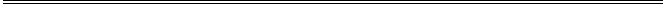 Подготовила: Инженер ПТО Лосникова О.В. «___» _____________2015 г.                                                   ДОКУМЕНТАЦИЯзапроса предложений на заключение договора на оказание информационных услуг с использованием установленных экземпляров Справочной Правовой Системы КонсультантПлюсПредмет договора: Оказание информационных услуг с использованием установленных экземпляров Справочной Правовой Системы КонсультантПлюс.Предмет договора: Оказание информационных услуг с использованием установленных экземпляров Справочной Правовой Системы КонсультантПлюс.1.Требования к качеству, техническим характеристикам товара, работы, услуги, к их безопасности, к функциональным характеристикам (потребительским свойствам) товара, к размерам, упаковке, отгрузке товара, к результатам работы и иные требования, связанные с определением соответствия поставляемого товара, выполняемой работы, оказываемой услуги потребностям Заказчика:Подробно объем выполняемых работ/оказания услуг представлен в Части III. Техническое задание данной документации запроса предложений.2.Требования к содержанию, форме, оформлению и составу предложений на участие в закупке:Заявка на участие в запросе предложений, которую представляет участник размещения заказа, должна быть подготовлена по формам, указанным в приложении к настоящей документации.Сведения, которые содержатся в заявке на участие в запросе предложений, не должны допускать двусмысленных толкований.Все документы, представленные участниками размещения заказа в составе заявки на участие в запросе предложений, должны быть заполнены по всем пунктам, иметь четкую печать текстов, подписаны участником размещения заказа или лицом, уполномоченным таким участником размещения заказа и скреплены печатью участника размещения заказа. Подчистки и исправления не допускаются, за исключением исправлений, парафированных лицами, подписавшими заявку на участие в запросе предложений (или лицами, уполномоченными участником размещения заказа). При подготовке заявки на участие в запросе предложений и документов, прилагаемых к заявке, не допускается применение факсимильных подписей.Заявка на участие в запросе предложений, поданная участником размещения заказа в письменной форме, оформляется следующим образом. Все листы заявки на участие в запросе предложений должны быть прошиты в один том и пронумерованы. Заявка на участие в запросе предложений должна содержать опись входящих в ее состав документов, быть скреплена печатью участника размещения заказа (для юридических лиц) и подписана участником размещения заказа или лицом, уполномоченным таким участником размещения заказа. Соблюдение участником размещения заказа указанных требований означает, что все документы и сведения, входящие в состав заявки на участие в запросе предложений поданы от имени участника размещения заказа, а также подтверждает подлинность и достоверность представленных в составе заявки на участие в запросе предложений документов и сведений. При нумерации страниц заявки на участие в запросе предложений номера на оригиналах официальных документов, выданных участнику размещения заказа третьими лицами и содержащими печать (доверенности, нотариально заверенные копии и др.), проставляются простым карандашом на обороте страницы в левом нижнем углу.Участник размещения заказа может поместить заявку на участие в запросе предложений в запечатанный конверт. 	Представленные в составе заявки на участие в запросе предложений документы не возвращаются участнику размещения заказа.3.Требования к описанию участниками закупки поставляемого товара, который является предметом закупки, его функциональных характеристик (потребительских свойств), его количественных и качественных характеристик, требования к описанию участниками закупки выполняемой работы, оказываемой услуги, которые являются предметом закупки их количественных и качественных характеристик:Участник размещения заказа представляет в составе заявки документальные подтверждения о соответствии предлагаемых к оказанию услуг техническим требованиям документации запроса предложений по формам, прилагаемым к документации.Такие подтверждения могут быть представлены в текстовой форме, технических данных или комментариев и должны включать подробное описание планируемых к оказанию услуг.4.Место, условия и сроки (периоды) поставки товара, выполнения работы, оказания услугиКалужская область, г. Обнинск, Коммунальный проезд, д.21Срок: с 01.01.2016 по 31.12.2016г.5.Сведения о начальной (максимальной) цене договора (цене лота) / сведения о цене единицы товара, работы, услуги674 000 (Шестьсот семьдесят четыре тысячи) рублей 00 копеек, в том числе НДС 18%.6.Форма, сроки и порядок оплаты товара, работы, услугиФорма оплаты – безналичный расчет. Оплата производится Заказчиком в сроки и в порядке, предусмотренным в проекте Договора.7.Порядок формирования цены договора (цены лота), с учетом или без учета расходов на перевозку, страхование, уплату таможенных пошлин, налогов и других обязательных платежейЦена договора включает в себя: все расходы с учетом всех налогов, пошлин, сборов и иных обязательных платежей, расходов, связанных с выполнением работ, в том числе расходов на материально-технические ресурсы, включая их изготовление, использование механизмов, а также расходов на перевозку, страхование, уплату таможенных пошлин и командировочных расходов.    В случае, если в Запросе предложений принимают участие участники, находящиеся в соответствии с НК РФ на специальном налоговом режиме, то цена Заявки на участие в Запросе предложений без НДС не должна превышать лимитную цену без НДС.    Приведение ценовых предложений участников запроса предложений к единому базису осуществляется путем вычета суммы НДС из цен, предлагаемых участниками запроса предложений, являющимися плательщиками НДС.8.Порядок, место, дата начала и дата окончания срока подачи предложений на участие в закупкеУчастник запроса предложений подает предложение в письменной форме на фирменном бланке организации заверенное печатью участника и подписью руководителя или лицом, уполномоченным руководителем участника. Предложение может быть подано по почте, лично, секретарю, в том числе и в запечатанном конверте по адресу 249038, Калужская область, г. Обнинск, Коммунальный проезд, д.21 АБК 1, каб.315 с 8-00 до 16-00, обед с 11-45 до 13-15.Заявки на участие в запросе предложений принимаются, начиная со дня следующего за днем размещения на официальном сайте извещения о проведении запроса предложений.Заявки на участие в запросе предложений должны быть поданы не позднее:11часов 00минут «25» декабря 2015г. 9.Сведения об ограничениях и требованиях, определенных статьей 8 Положения, и перечень документов, представляемых участниками закупки для подтверждения их соответствия установленным требованиямУчастниками закупки могут быть субъекты малого и среднего предпринимательства.Подтверждающий документ: Декларация о соответствии участника закупки требованиям к субъектам малого и среднего предпринимательства (Приложение № 8 настоящей документации)10.Требования к участникам закупки и перечень документов, представляемых участниками закупки для подтверждения их соответствия установленным требованиямДля участия в процедурах закупок участники закупок должны соответствовать следующим общим требованиям: - соответствовать требованиям, устанавливаемым в соответствии с законодательством Российской Федерации к лицам, осуществляющим поставку товаров, выполнение работ, оказание услуг, являющихся предметом закупки;- не находиться в процессе ликвидации или банкротства; - деятельность участника закупок не должна быть приостановлена в порядке, предусмотренном Кодексом Российской Федерации об административных правонарушениях;- сведения об участнике закупки не должны находиться в реестре недобросовестных поставщиков, предусмотренном статьей 5 Федерального закона от 18.07.2011 № 223-ФЗ "О закупках товаров, работ, услуг отдельными видами юридических лиц", и (или) в реестре недобросовестных поставщиков, предусмотренном Федеральным законом от 5 апреля 2013 года № 44-ФЗ "О контрактной системе в сфере закупок товаров, работ, услуг для обеспечения государственных и муниципальных нужд";Участник размещения заказа должен представить:1.Опись документов, представляемых для участия в закупке (по форме приложения № 1);2. Заявку на участие в закупке (по форме приложения № 2);3. Анкету участника размещения заказа (по форме приложения № 3);4. Предложение о цене, качестве оказываемых услуг и квалификации участника закупки (по форме приложения № 4); 5. Справку о выполнении аналогичных работ, оказании аналогичных услуг за последние 3 года (по форме приложения № 5);6. Справку о материально-технических ресурсах (по форме приложения № 6);7. Справку о кадровых ресурсах (по форме приложения № 7);     8. Декларацию о соответствии участника закупки требованиям к субъектам малого и среднего предпринимательства (по форме приложения № 8);     9. Копию устава (положения) участника размещения заказа, удостоверенную подписью и круглой печатью участника;     10. Заверенные участником копии документов об избрании (решение) и назначении (приказ) на должность единоличного исполнительного органа юридического лица;   11. Копию документа, подтверждающего полномочия лица, имеющего право действовать от имени данного юридического лица (доверенность);   12. Копии свидетельств о постановке участника закупки на налоговый учет, о государственной регистрации, заверенные печатью участника процедуры закупки (для юридических лиц) и подписанные руководителем участника процедуры закупки или уполномоченным этим руководителем лицом;    13. Копию, полученную не ранее чем за шесть месяцев до дня размещения на официальном сайте извещения о проведении запроса предложений выписки из Единого государственного реестра юридических лиц, удостоверенную подписью и круглой печатью участника;   14. Копию бухгалтерского баланса за последний отчетный период с отметкой налоговой инспекции или, в случае представления отчетности в налоговую инспекцию в электронном виде, с приложением квитанции о приеме;    15. Справку ФНС о состоянии расчетов по налогам, сборам, пеням и штрафам и об исполнении налогоплательщиком (плательщиком сборов, налоговым агентом) обязанности по уплате налогов, сборов, пеней, штрафов, полученные не ранее чем за 2 месяца до дня размещения на официальном сайте извещения о проведении процедуры закупки;   16. Копию документа, подтверждающего освобождение контрагента от уплаты НДС, удостоверенную подписью и круглой печатью участника в случае, если цена товаров (работ, услуг) указана без НДС, и контрагент имеет право на такое освобождение;   17. Документ, подтверждающий отсутствие сведений об участнике закупки в реестре недобросовестных поставщиков, который ведется в соответствии с Федеральным законом от 05.04.2013 г. №44-ФЗ «О размещении заказов на поставки товаров, выполнение работ, оказание услуг для государственных и муниципальных нужд» (далее – федеральный реестр недобросовестных поставщиков), а также в реестре недобросовестных поставщиков, предусмотренном статьей 5 федерального закона от 18.07.2011 г. № 223-ФЗ «О закупках товаров, работ, услуг отдельными видами юридических лиц». Документ предоставляется в виде скриншота страниц Официального сайта, удостоверенных подписью и круглой печатью участника;          18. Документ, подтверждающий опыт работы участника закупки. Предоставляется на бланке организации участника с подписью и круглой печатью;  19. Копию сертификата, выданного ООО НПО «ВМИ - Координационный Центр Сети КонсультантПлюс» на право распространения и информационного обслуживания программных продуктов семейства КонсультантПлюс в течение 2015 года, удостоверенную подписью и круглой печатью участника.11.Формы, порядок, дата начала и дата окончания срока предоставления участникам закупки разъяснений положений документации о проведении запроса предложенийЛюбой участник закупки вправе запросить разъяснение положений закупочной документации. Такой запрос направляется Заказчику в письменном виде по форме приложения № 9. Заказчик направляет участнику закупки разъяснения положений закупочной документации в течение двух рабочих дней с даты получения запроса, если запрос получен Заказчиком не позднее, чем за пять дней до дня окончания срока подачи заявок.12.Место, дата и время вскрытия конвертов с предложениями на участие в запросе предложений.Обнинск, Калужской области, Коммунальный проезд, 21. АБК 1, каб. 315 «25» декабря 2015г. 14:00 по московскому времени13.Место и дата рассмотрения предложений участников запроса предложений и подведения итогов запроса предложений.Обнинск, Калужской области, Коммунальный проезд, 21. АБК 1, каб. 315, Срок для рассмотрения, оценки и сопоставления поступивших предложений не может превышать десять рабочих дней со дня вскрытия конвертов с предложениями.14.Критерии оценки и сопоставления предложений на участие в запросе предложений15.Порядок оценки и сопоставления предложений на участие в запросе предложенийПо результатам оценки заявок, каждой заявке присваивается соответствующий рейтинг. Дробное значение рейтинга округляется до двух десятичных знаков после запятой по математическим правилам округления.Значимость критериев определяется в процентах. При этом для расчетов рейтингов применяется коэффициент значимости, равный значению соответствующего критерия в процентах, деленному на 100. Сумма значимостей установленных критериев оценки заявок составляет 100 процентов. Для оценки заявки осуществляется расчет итогового рейтинга по каждой заявке. Итоговый рейтинг заявки рассчитывается путем сложения рейтингов по каждому критерию оценки заявки, установленному в документации, умноженных на их значимость. Присуждение каждой заявке порядкового номера по мере уменьшения степени выгодности, содержащихся в ней условий исполнения договора, производится по результатам расчета итогового рейтинга по каждой заявке. Заявке, набравшей наибольший итоговый рейтинг, присваивается первый номер.16.Сведения о возможности Заказчика в одностороннем порядке изменить объем закупаемых товаров, работ, услуг Изменение условий договора допускается по соглашению сторон, либо по инициативе одной из сторон в порядке, предусмотренном Гражданским кодексом РФ и договором. Изменение условий договора допускается при наличии обоснованной необходимости с учетом принципа целевого и экономически эффективного расходования денежных средств Заказчика. Изменение цены договора и (или) количества поставляемых товаров, объема выполняемых работ, оказываемых услуг допускается в пределах 30 процентов от объемов, указанных в договоре.17.Срок, в течение которого победитель запроса предложений должен подписать договорДоговор с победителем по результатам проведения закупки, должен быть заключен не позднее десяти дней со дня подписания итогового протокола, утверждающего результат закупки.18.Размер обеспечения заявки на участие в запросе предложений, срок и порядок предоставления обеспечения такой заявки, и (или) размер обеспечения исполнения договора, срок и порядок его предоставления, если принято решение о необходимости предоставления таких обеспеченийНе требуется.Название Системы КонсультантПлюс   
сет./лок.КоличествоСС КонсультантБухгалтер:  Вопросы-Ответыс/о1Заменяемая системаЗаменяемая системаЗаменяемая системаУстанавливаемая системаУстанавливаемая системаУстанавливаемая системаНомер дистрибутиваНазвание экземпляров Системы КонсультантПлюссет/локЧисло ОДНазвание экземпляров Системы КонсультантПлюссет/локЧисло ОДНомер дистрибутиваСС КонсультантБухгалтер:  Вопросы-Ответыс/о1СС КонсультантБухгалтер:  Вопросы-Ответысет50476349Название Системы КонсультантПлюс   
сет./лок.КоличествоСПС КонсультантПлюс:  Эксперт-приложениесет1СС КонсультантПлюс:  Строительствосет1СС КонсультантАрбитраж:  Все апелляционные судыс/о1СС КонсультантАрбитраж:  Арбитражные суды всех округовс/о1Наименование экземпляра Системы КонсультантПлюсВерсияЧисло ОДКоличествоНомера    
дистрибутивовСПС Консультант Юрист:  Версия ПрофСодержит:                                                                          - СПС КонсультантПлюс: Версия Проф (нормативно-правовые документы федерального уровня по всем отраслям права)- СС КонсультантПлюс: Комментарии законодательства (Постатейные комментарии и книги, Юридическая пресса)- ИБ Постатейные комментарии и книги- ИБ Путеводители- ИБ Юридическая пресса- СС Консультант Судебная Практика: Решения высших судов- ИБ Решения высших судов- ИБ Правовые позиции высших судовсет501392560СПС КонсультантПлюс:  Эксперт-приложениеСодержит:                                                                          -Документы правоприменительного, нормативно-технического, разъяснительного и  организационного характера, касающиеся: отдельных отраслей экономики; конкретных территорий; конкретных организаций;                                                                             -нормативно-технические и организационные правовые акты, правоприменительные акты, касающиеся конкретных территорий, организаций, а также акты персонального характера;                                          -акты, связанные с законотворческой деятельностью;                                                                   -все акты Президента РФ, Правительства РФ, Федерального Собрания РФ, Конституционного Суда РФ, не вошедшие в информационный банк "Версия Проф" (кроме тех, которые не подлежат опубликованию).сет501СС КонсультантПлюс:  СтроительствоСодержит:- ИБ Отраслевые технические документы;- нормативно-техническую документацию, связанную со строительством, градостроительством и архитектурой: СНиП, СНиР, ГОСТ, ГОСТр, ВСН, ГСН, ГСНр, ГЭСН, ГЭСНр, ГЭСНм, ГЭСНп, ЕНиР, МДС, НПБ, ФЕР, ФЕРр, СП и другие документы.сет501СПС КонсультантПлюс:  Калужский выпускСодержит: нормативные правовые акты и иные документы органов государственной власти субъекта Российской Федерации, территориальных органов федеральных органов исполнительной власти и органов местного самоуправления.Документы предоставляются на основе прямых договоров об информационном обмене и сотрудничестве с региональными представительствами компании "Консультант Плюс".В информационном банке Региональный выпуск представлены документы:• о региональных и местных налогах,• о налоговых льготах,• о субсидиях, бюджетных кредитах и гарантиях, предоставляемых юридическим и физическим лицам,• о поддержке предпринимательской и инвестиционной деятельности,• о земле,• о приватизации государственной собственности субъекта РФ.сет5012378СС КонсультантБухгалтер:  Корреспонденция счетовСодержит: схемы корреспонденции счетов по финансово-хозяйственным операциям бюджетных учреждений и информацию о возникающих по ним налоговых последствиях.Рассмотрены разные виды операций, возможные в деятельности бюджетного учреждения (осуществляемые как в рамках бюджетной деятельности, так и рамках деятельности, приносящей доход):• приобретение активов, работ, услуг;• расчеты с работниками учреждений по заработной плате, пособиям, отпускам;• расчеты с бюджетом по налогам и страховым взносам;• реализация продукции, работ, услуг в рамках приносящей доход деятельности и др.с/о11136229СС КонсультантБухгалтер:  Вопросы-ОтветыСодержит: консультации в форме "вопрос-ответ" по налогообложению и бухгалтерскому учету, кадровым вопросам, применению ККТ, государственной регистрации, лицензированию, поставкам продукции для государственных и муниципальных нужд, землепользованию для организаций, ведущих учет по общему плану счетов, и индивидуальных предпринимателей.сет501476349СС КонсультантАрбитраж:  Арбитражные суды всех округов Представлены информационные банки по всем 10 округам РФ:• Северо-Западный округ;• Уральский округ;• Восточно-Сибирский округ;• Московский округ;• Западно-Сибирский округ;• Поволжский округ;• Волго-Вятский округ;• Дальневосточный округ;• Центральный округ;• Северо-Кавказский округ.с/о11СС КонсультантАрбитраж:  Все апелляционные суды Объединяет информационные банки с судебными актами всех арбитражных апелляционных судов (постановления 9-го и 10-го апелляционных судов входят в банк "Суды Москвы и области").Информационный банк "1 апелляционный суд"Информационный банк "2 апелляционный суд"Информационный банк "3 апелляционный суд"Информационный банк "4 апелляционный суд"Информационный банк "5 апелляционный суд"Информационный банк "6 апелляционный суд"Информационный банк "7 апелляционный суд"Информационный банк "8 апелляционный суд"Информационный банк "Суды Москвы и области" (материалы 9 и 10 апелляционных судов)Информационный банк "11 апелляционный суд"Информационный банк "12 апелляционный суд"Информационный банк "13 апелляционный суд"Информационный банк "14 апелляционный суд"Информационный банк "15 апелляционный суд"Информационный банк "16 апелляционный суд"Информационный банк "17 апелляционный суд"Информационный банк "18 апелляционный суд"Информационный банк "19 апелляционный суд"Информационный банк "20 апелляционный суд"Информационный банк "21 апелляционный суд"с/о11Наименование экземпляра Системы КонсультантПлюсВерсияЧисло ОДКоличество         Цена,руб./мес.СПС Консультант Юрист:  Версия Профсет501СПС КонсультантПлюс:  Эксперт-приложениесет501СС КонсультантПлюс:  Строительствосет501СПС КонсультантПлюс:  Калужский выпуск сет501СС КонсультантБухгалтер:  Корреспонденция счетов с/о11СС КонсультантБухгалтер:  Вопросы-Ответы сет501СС КонсультантАрбитраж:  Арбитражные суды всех округов с/о11СС КонсультантАрбитраж:  Все апелляционные суды с/о11ИТОГО:ИТОГО:ИТОГО:ИТОГО:ИСПОЛНИТЕЛЬ:ЗАКАЗЧИК:МП «Теплоснабжение»Адрес места нахождения:    г. Обнинск, Калужской области,Коммунальный проезд, 21                           ИНН 4025020133 КПП 402501001                            ОКПО 10846749 ОГРН 1024000952293                    Р/СЧ 40702810958060020411 	                                                      Банк Воронежский филиал ОАО "МДМ БАНК" г. ВоронежК/СЧ 30101810700000000730БИК 42007730 _____________________ /                           /М.П._____________________ /Ю.И.Юрков/М.П.№п/пНаименованиеКол-во страницНомера страниц1.Заявка на участие в запросе предложений (по форме приложения № 2) 2.Анкета Участника размещения заказа (по форме приложения № 3)3.Предложение о цене, качестве оказываемых услуг (по форме приложения № 4)4. Справка о выполнении аналогичных работ, оказании аналогичных услуг за последние 3 года (по форме приложения № 5)5.Справка о материально-технических ресурсах (по форме приложения № 6)6.Справка о кадровых ресурсах (по форме приложения № 7)7.Декларация о соответствии участника закупки требованиям к субъектам малого и среднего предпринимательства (по форме приложения № 8)8.Копия бухгалтерского баланса за последний отчетный период с отметкой налоговой инспекции9.Справка ФНС о состоянии расчетов по налогам, сборам, пеням и штрафам и об исполнении налогоплательщиком (плательщиком сборов, налоговым агентом) обязанности по уплате налогов, сборов, пеней, штрафов10.…11.…12.…Должность	подписьФ.И.О.М.П.Должность	подписьФ.И.О.М.П.1. Полное и сокращенное фирменное наименование участника закупки и его организационно-правовая форма:(на основании учредительных документов, свидетельства о государственной регистрации, свидетельства о внесении записи в единый государственный реестр юридических лиц)2. Регистрационные данныеДата, место и орган регистрации юридического лица, регистрации физического лица в качестве индивидуального предпринимателя(на основании Свидетельства о государственной регистрации)3. ИНН    КПП    ОГРН    ОКПО    ОКОПФ4. Адрес места нахождения (для юридического лица) /адрес места жительства (для физического лица) участника закупкиФактический адресПочтовый адрес5. Система налогообложения6. Ф.И.О. руководителя и главного бухгалтера (для юридических лиц), номер контактного телефона7. Ф.И.О., должность лица, отвечающего за подачу заявки на участие в закупке, номер контактного телефона8. Банковские реквизиты:8.1. Наименование обслуживающего банка8.2. Расчетный счет8.3. Корреспондентский счет8.4. БИК9. Сведения о выданных участнику лицензиях, свидетельствах, сертификатах необходимых для выполнения обязательств по договоруДолжность	подписьФ.И.О.М.П.№п/пНаименование показателяДанныеучастника размещения заказаПримечание1.Цена договора с НДС 18%без НДС 18%2.Опыт работы3.Возможность предоставления информационного банка «Документы СССР» в рамках договора4.Возможность предоставления «Конструктора договоров» в рамках договора 5.Возможность предоставления информационного банка «Законопроекты» в рамках договора 6.Возможность предоставления информационного банка «Проекты нормативных правовых актов» в рамках договора Должность	подписьФ.И.О.М.П.№п/пСроки выполнения        (год и месяц начала выполнения - год и месяц фактического или планируемого окончания выполнения)Заказчик (наименование, адрес, контактное лицо с указанием должности, контактные телефоны)Описание договора (объем и состав поставок, работ (услуг), описание основных условий договора)Сумма, рублейСведения о реклама-цияхИТОГО за полный 2012 годИТОГО за полный 2012 годИТОГО за полный 2012 годИТОГО за полный 2012 годХ1.2.ИТОГО за полный 2013 годИТОГО за полный 2013 годИТОГО за полный 2013 годИТОГО за полный 2013 годХ1.2.                                        ИТОГО за полный 2014 год                                        ИТОГО за полный 2014 год                                        ИТОГО за полный 2014 год                                        ИТОГО за полный 2014 годХ1.2.Должность	подписьФ.И.О.М.П.№п/пНаименованиеМестонахождениеПраво владения (собственность) или иное право (хозяйственного ведения, оперативного управления, аренды)Недвижимое имуществоНедвижимое имуществоНедвижимое имущество1.1.Офис, помещение, административное зданиеОфис, помещение, административное зданиеОфис, помещение, административное здание …1.2.Материально-техническая база (склады, производственные помещения, гаражи и т.д.)Материально-техническая база (склады, производственные помещения, гаражи и т.д.)Материально-техническая база (склады, производственные помещения, гаражи и т.д.)…ТранспортТранспортТранспорт…ОборудованиеОборудованиеОборудование…Инструменты, специальная оснасткаИнструменты, специальная оснасткаИнструменты, специальная оснастка…Должность	подписьФ.И.О.М.П.№
п/пФамилия, имя, отчество специалистаОбразование (какое учебное заведение окончил, год окончания, полученная специальность), группы допуска, сертификаты, лицензии и пр.Должность согласно штатному расписанию*Стаж работы в данной или аналогичной должности, летРуководящее звено (руководитель и его заместители, главный бухгалтер, главный экономист, главный юрист)Руководящее звено (руководитель и его заместители, главный бухгалтер, главный экономист, главный юрист)Руководящее звено (руководитель и его заместители, главный бухгалтер, главный экономист, главный юрист)Руководящее звено (руководитель и его заместители, главный бухгалтер, главный экономист, главный юрист)Руководящее звено (руководитель и его заместители, главный бухгалтер, главный экономист, главный юрист)…Специалисты (в том числе специалисты по продукции, менеджеры по закупкам, менеджеры по продажам, менеджеры по гарантийному обслуживанию, сварщики, монтажники, слесари, электрики и т.д.)Специалисты (в том числе специалисты по продукции, менеджеры по закупкам, менеджеры по продажам, менеджеры по гарантийному обслуживанию, сварщики, монтажники, слесари, электрики и т.д.)Специалисты (в том числе специалисты по продукции, менеджеры по закупкам, менеджеры по продажам, менеджеры по гарантийному обслуживанию, сварщики, монтажники, слесари, электрики и т.д.)Специалисты (в том числе специалисты по продукции, менеджеры по закупкам, менеджеры по продажам, менеджеры по гарантийному обслуживанию, сварщики, монтажники, слесари, электрики и т.д.)Специалисты (в том числе специалисты по продукции, менеджеры по закупкам, менеджеры по продажам, менеджеры по гарантийному обслуживанию, сварщики, монтажники, слесари, электрики и т.д.)…Прочий персонал (в том числе экспедиторы, водители, грузчики, охранники и т.д.)Прочий персонал (в том числе экспедиторы, водители, грузчики, охранники и т.д.)Прочий персонал (в том числе экспедиторы, водители, грузчики, охранники и т.д.)Прочий персонал (в том числе экспедиторы, водители, грузчики, охранники и т.д.)Прочий персонал (в том числе экспедиторы, водители, грузчики, охранники и т.д.)…Группа специалистовШтатная численность, чел.Руководящий персоналИнженерно-технический персоналРабочие и вспомогательный персоналДолжность	подписьФ.И.О.М.П.Должность	подписьФ.И.О.М.П.№ п/пПункт документации, положение которого следует разъяснить Содержание запроса 123Должность	подписьФ.И.О.М.П.Название Системы КонсультантПлюс   
сет./лок.КоличествоСС КонсультантБухгалтер:  Вопросы-Ответыс/о1Заменяемая системаЗаменяемая системаЗаменяемая системаУстанавливаемая системаУстанавливаемая системаУстанавливаемая системаНомер дистрибутиваНазвание экземпляров Системы КонсультантПлюссет/локЧисло ОДНазвание экземпляров Системы КонсультантПлюссет/локЧисло ОДНомер дистрибутиваСС КонсультантБухгалтер:  Вопросы-Ответыс/о1СС КонсультантБухгалтер:  Вопросы-Ответысет50476349Название Системы КонсультантПлюс   
сет./лок.КоличествоСПС КонсультантПлюс:  Эксперт-приложениесет1СС КонсультантПлюс:  Строительствосет1СС КонсультантАрбитраж:  Все апелляционные судыс/о1СС КонсультантАрбитраж:  Арбитражные суды всех округовс/о1Наименование экземпляра Системы КонсультантПлюсВерсияЧисло ОДКоличествоНомера    
дистрибутивовСПС Консультант Юрист:  Версия ПрофСодержит:                                                                          - СПС КонсультантПлюс: Версия Проф (нормативно-правовые документы федерального уровня по всем отраслям права)- СС КонсультантПлюс: Комментарии законодательства (Постатейные комментарии и книги, Юридическая пресса)- ИБ Постатейные комментарии и книги- ИБ Путеводители- ИБ Юридическая пресса- СС Консультант Судебная Практика: Решения высших судов- ИБ Решения высших судов- ИБ Правовые позиции высших судовсет501392560СПС КонсультантПлюс:  Эксперт-приложениеСодержит:                                                                          -Документы правоприменительного, нормативно-технического, разъяснительного и  организационного характера, касающиеся: отдельных отраслей экономики; конкретных территорий; конкретных организаций;                                                                             -нормативно-технические и организационные правовые акты, правоприменительные акты, касающиеся конкретных территорий, организаций, а также акты персонального характера;                                          -акты, связанные с законотворческой деятельностью;                                                                   -все акты Президента РФ, Правительства РФ, Федерального Собрания РФ, Конституционного Суда РФ, не вошедшие в информационный банк "Версия Проф" (кроме тех, которые не подлежат опубликованию).сет501СС КонсультантПлюс:  СтроительствоСодержит:- ИБ Отраслевые технические документы;- нормативно-техническую документацию, связанную со строительством, градостроительством и архитектурой: СНиП, СНиР, ГОСТ, ГОСТр, ВСН, ГСН, ГСНр, ГЭСН, ГЭСНр, ГЭСНм, ГЭСНп, ЕНиР, МДС, НПБ, ФЕР, ФЕРр, СП и другие документы.сет501СПС КонсультантПлюс:  Калужский выпускСодержит: нормативные правовые акты и иные документы органов государственной власти субъекта Российской Федерации, территориальных органов федеральных органов исполнительной власти и органов местного самоуправления.Документы предоставляются на основе прямых договоров об информационном обмене и сотрудничестве с региональными представительствами компании "Консультант Плюс".В информационном банке Региональный выпуск представлены документы:• о региональных и местных налогах,• о налоговых льготах,• о субсидиях, бюджетных кредитах и гарантиях, предоставляемых юридическим и физическим лицам,• о поддержке предпринимательской и инвестиционной деятельности,• о земле,• о приватизации государственной собственности субъекта РФ.сет5012378СС КонсультантБухгалтер:  Корреспонденция счетовСодержит: схемы корреспонденции счетов по финансово-хозяйственным операциям бюджетных учреждений и информацию о возникающих по ним налоговых последствиях.Рассмотрены разные виды операций, возможные в деятельности бюджетного учреждения (осуществляемые как в рамках бюджетной деятельности, так и рамках деятельности, приносящей доход):• приобретение активов, работ, услуг;• расчеты с работниками учреждений по заработной плате, пособиям, отпускам;• расчеты с бюджетом по налогам и страховым взносам;• реализация продукции, работ, услуг в рамках приносящей доход деятельности и др.с/о11136229СС КонсультантБухгалтер:  Вопросы-ОтветыСодержит: консультации в форме "вопрос-ответ" по налогообложению и бухгалтерскому учету, кадровым вопросам, применению ККТ, государственной регистрации, лицензированию, поставкам продукции для государственных и муниципальных нужд, землепользованию для организаций, ведущих учет по общему плану счетов, и индивидуальных предпринимателей.сет501476349СС КонсультантАрбитраж:  Арбитражные суды всех округов Представлены информационные банки по всем 10 округам РФ:• Северо-Западный округ;• Уральский округ;• Восточно-Сибирский округ;• Московский округ;• Западно-Сибирский округ;• Поволжский округ;• Волго-Вятский округ;• Дальневосточный округ;• Центральный округ;• Северо-Кавказский округ.с/о11СС КонсультантАрбитраж:  Все апелляционные суды Объединяет информационные банки с судебными актами всех арбитражных апелляционных судов (постановления 9-го и 10-го апелляционных судов входят в банк "Суды Москвы и области").Информационный банк "1 апелляционный суд"Информационный банк "2 апелляционный суд"Информационный банк "3 апелляционный суд"Информационный банк "4 апелляционный суд"Информационный банк "5 апелляционный суд"Информационный банк "6 апелляционный суд"Информационный банк "7 апелляционный суд"Информационный банк "8 апелляционный суд"Информационный банк "Суды Москвы и области" (материалы 9 и 10 апелляционных судов)Информационный банк "11 апелляционный суд"Информационный банк "12 апелляционный суд"Информационный банк "13 апелляционный суд"Информационный банк "14 апелляционный суд"Информационный банк "15 апелляционный суд"Информационный банк "16 апелляционный суд"Информационный банк "17 апелляционный суд"Информационный банк "18 апелляционный суд"Информационный банк "19 апелляционный суд"Информационный банк "20 апелляционный суд"Информационный банк "21 апелляционный суд"с/о11